Letter of Intent for Scholarship Sample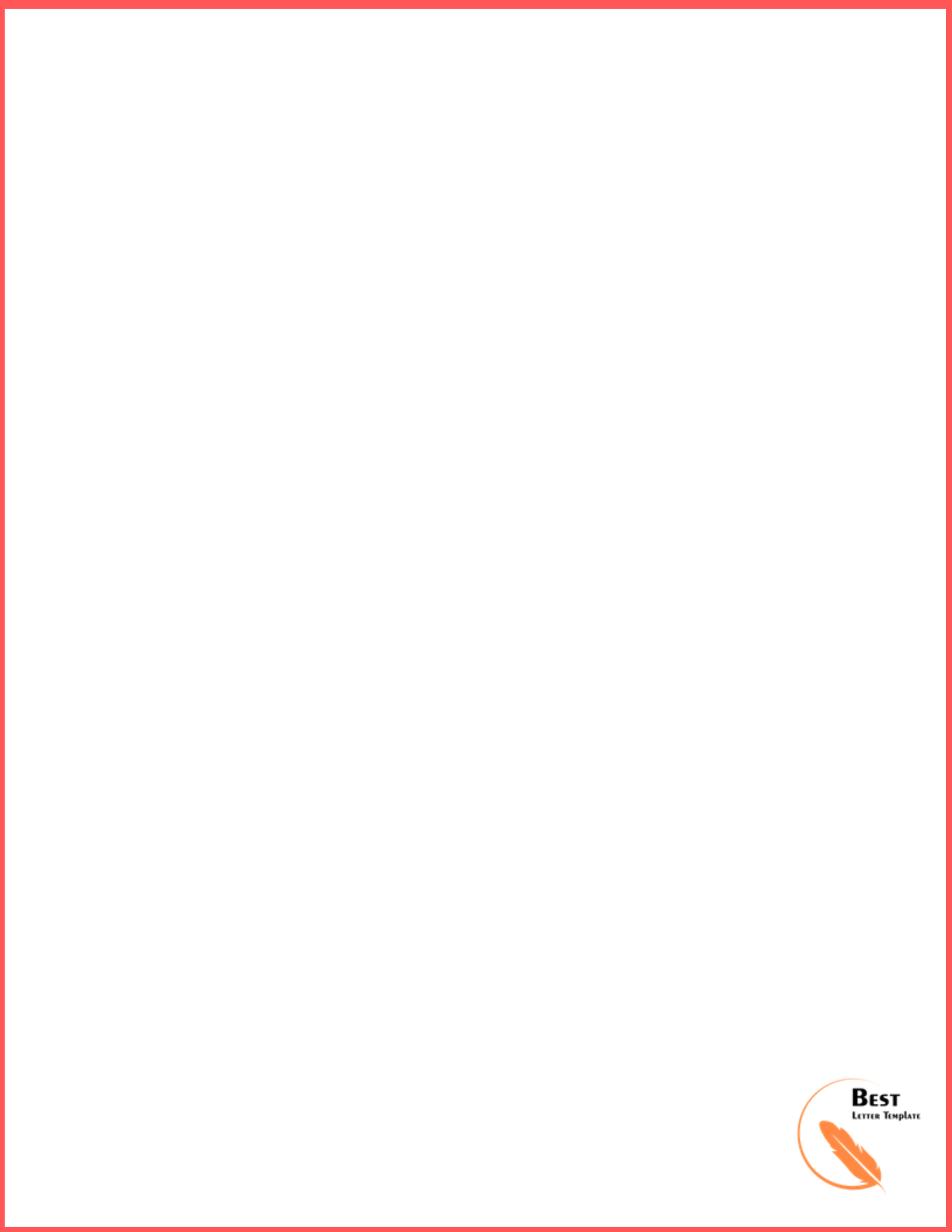 Sheryl WilsonCity Square Road,Churchill1234567890kas@gmail.comiDate: 17 March 2019IKashmiri UniversityVancouverSubject: Letter of intent for scholarship for NursingRespected Sir,My name is Sheryl Wilson and I am a final year student of bachelors in nursing from the University of Churchill. I am writing this letter to apply for the scholarship program for Masters in Nursing from your university.I have a very good academic record throughout my school. In addition to that, I have participated in many extra-curricular activities. I understand that the medical field is a challenging field but it is my dream to be a nurse and serve the people and being a nurse is everything for me.I know that you will receive many applications for scholarship but I assure you that I will not let you down with my performance. I hope you will consider me for the scholarship program at your university and let me fulfill my dream of becoming a qualified nurse.I look forward to get positive turnaround soon.Sincerely,Sheryl Wil